Appendix no. 9.3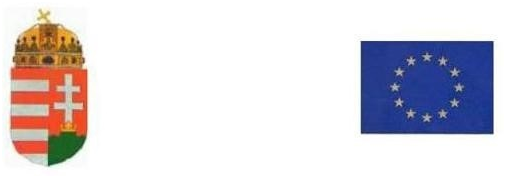 APPENDIX to an application for a residence permit(Guest investor)Please complete the form legibly, In LATIN block letters.Document number and date of expiry of the guest investor visa: H □□□□□□□□           year       month      day 2. For what reason are you appliyng for the approval of your residence? Acquisition of an investment fund share issued by a real estate fund registered by the Hungarian National BankThe name of the distributor of the real estate fund/investment fund share: Serial number of the investment fund share:  Acquisition of ownership of a residential property registered in the Land Registry of Hungary under its parcel identification/topographical LOT number, free and clear of all liens, claims and encumbrancesparcel identification/land register reference number (topographical LOT no.) of the real estate: address of the real estate (postal code, locality, name of the public place, etc.):  Provision of a financial donation in an amount and for a purpose specified by law to a tertiary education institution maintained by a public trust with a public-service missionamount of donation: purpose of donation: name of the public trust with a public-service mission:                                                                  name and central address of the tertiary education institution:  2. Please answer the following questions if you are applying for the extension of your residence permit. Do you have the investment indicated in Point 2?      yes  no  In case of Subpoint 1 of Point 2, do you continue to have the real estate fund or the investment fund share issued by a real estate fund registered by the Hungarian National Bank? The name of the distributor of the real estate fund/investment fund share: Serial number of the investment fund share: In case of Subpoint 2 of Point 2, do you continue to have ownership interest over the property?     yes  no     parcel identification/land register reference number (topographical LOT no.) and address of the real estate:                                                        INFORMATION NOTICEDuring the procedure, the immigration authority may request the submission of further documents for clarification of facts of the case.